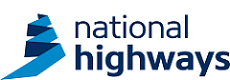 National Highways LimitedScheme Delivery FrameworkInsert Awarded Lot Reference here Contract DataPart 2(PSC – Lot 12)September 2021CONTENTS AMENDMENT SHEETContract Data – Part 2This is the “PSC Contract Data” referred to in the framework contract applicable to Lot 12.AmendNo.Revision No.AmendmentsInitialsDate010Tender issueAJPDec 2021Key persons schedule includedAJP14/01/2132Post Award inc. Tender CommitmentsSW23/08/2123DRAFT issued for informationAP06/09/2124FINAL version (inc name change)SW13/09/21PART TWO – DATA PROVIDED BY THE CONSULTANTPART TWO – DATA PROVIDED BY THE CONSULTANTPART TWO – DATA PROVIDED BY THE CONSULTANTPART TWO – DATA PROVIDED BY THE CONSULTANTPART TWO – DATA PROVIDED BY THE CONSULTANTPART TWO – DATA PROVIDED BY THE CONSULTANTPART TWO – DATA PROVIDED BY THE CONSULTANTPART TWO – DATA PROVIDED BY THE CONSULTANTPART TWO – DATA PROVIDED BY THE CONSULTANTPART TWO – DATA PROVIDED BY THE CONSULTANTPART TWO – DATA PROVIDED BY THE CONSULTANTCompletion of the data in full, according to the Options chosen, is essential to create a complete contract.Completion of the data in full, according to the Options chosen, is essential to create a complete contract.Completion of the data in full, according to the Options chosen, is essential to create a complete contract.Completion of the data in full, according to the Options chosen, is essential to create a complete contract.Completion of the data in full, according to the Options chosen, is essential to create a complete contract.Completion of the data in full, according to the Options chosen, is essential to create a complete contract.Completion of the data in full, according to the Options chosen, is essential to create a complete contract.Completion of the data in full, according to the Options chosen, is essential to create a complete contract.Completion of the data in full, according to the Options chosen, is essential to create a complete contract.Completion of the data in full, according to the Options chosen, is essential to create a complete contract.Completion of the data in full, according to the Options chosen, is essential to create a complete contract.1 General1 General1 General1 General1 General1 General1 General1 General1 General1 General1 GeneralThe Consultant is the Supplier identified in the framework contractThe Consultant is the Supplier identified in the framework contractThe Consultant is the Supplier identified in the framework contractThe Consultant is the Supplier identified in the framework contractThe Consultant is the Supplier identified in the framework contractThe Consultant is the Supplier identified in the framework contractThe Consultant is the Supplier identified in the framework contractThe Consultant is the Supplier identified in the framework contractThe Consultant is the Supplier identified in the framework contractThe Consultant is the Supplier identified in the framework contractThe Consultant is the Supplier identified in the framework contractThe fee percentage isThe fee percentage isThe fee percentage isThe fee percentage isThe fee percentage isThe fee percentage isThe fee percentage isThe fee percentage isThe key persons are The key persons are The key persons are The key persons are The key persons are The key persons are The key persons are The key persons are The key persons are The key persons are The key persons are Name (1)Name (1)Name (1)[To be completed by supplier][To be completed by supplier][To be completed by supplier][To be completed by supplier][To be completed by supplier][To be completed by supplier][To be completed by supplier][To be completed by supplier][To be completed by supplier]JobJobJobFramework ManagerFramework ManagerFramework ManagerFramework ManagerFramework ManagerFramework ManagerFramework ManagerFramework ManagerFramework Manager  Responsibilities  Responsibilities  Responsibilities[To be completed by supplier][To be completed by supplier][To be completed by supplier][To be completed by supplier][To be completed by supplier][To be completed by supplier][To be completed by supplier][To be completed by supplier][To be completed by supplier]QualificationsQualificationsQualifications[To be completed by supplier][To be completed by supplier][To be completed by supplier][To be completed by supplier][To be completed by supplier][To be completed by supplier][To be completed by supplier][To be completed by supplier][To be completed by supplier]ExperienceExperienceExperience[To be completed by supplier][To be completed by supplier][To be completed by supplier][To be completed by supplier][To be completed by supplier][To be completed by supplier][To be completed by supplier][To be completed by supplier][To be completed by supplier]Name (2)Name (2)Name (2)[To be completed by supplier][To be completed by supplier][To be completed by supplier][To be completed by supplier][To be completed by supplier][To be completed by supplier][To be completed by supplier][To be completed by supplier][To be completed by supplier]JobJobJobCommercial ManagerCommercial ManagerCommercial ManagerCommercial ManagerCommercial ManagerCommercial ManagerCommercial ManagerCommercial ManagerCommercial Manager  Responsibilities  Responsibilities  Responsibilities[To be completed by supplier][To be completed by supplier][To be completed by supplier][To be completed by supplier][To be completed by supplier][To be completed by supplier][To be completed by supplier][To be completed by supplier][To be completed by supplier]QualificationsQualificationsQualifications[To be completed by supplier][To be completed by supplier][To be completed by supplier][To be completed by supplier][To be completed by supplier][To be completed by supplier][To be completed by supplier][To be completed by supplier][To be completed by supplier]ExperienceExperienceExperience[To be completed by supplier][To be completed by supplier][To be completed by supplier][To be completed by supplier][To be completed by supplier][To be completed by supplier][To be completed by supplier][To be completed by supplier][To be completed by supplier]Name (3)Name (3)Name (3)[To be completed by supplier][To be completed by supplier][To be completed by supplier][To be completed by supplier][To be completed by supplier][To be completed by supplier][To be completed by supplier][To be completed by supplier][To be completed by supplier]JobJobJobHealth and Safety ManagerHealth and Safety ManagerHealth and Safety ManagerHealth and Safety ManagerHealth and Safety ManagerHealth and Safety ManagerHealth and Safety ManagerHealth and Safety ManagerHealth and Safety Manager  Responsibilities  Responsibilities  Responsibilities[To be completed by supplier][To be completed by supplier][To be completed by supplier][To be completed by supplier][To be completed by supplier][To be completed by supplier][To be completed by supplier][To be completed by supplier][To be completed by supplier]QualificationsQualificationsQualifications[To be completed by supplier][To be completed by supplier][To be completed by supplier][To be completed by supplier][To be completed by supplier][To be completed by supplier][To be completed by supplier][To be completed by supplier][To be completed by supplier]ExperienceExperienceExperience[To be completed by supplier][To be completed by supplier][To be completed by supplier][To be completed by supplier][To be completed by supplier][To be completed by supplier][To be completed by supplier][To be completed by supplier][To be completed by supplier]Name (4)Name (4)Name (4)[To be completed by supplier][To be completed by supplier][To be completed by supplier][To be completed by supplier][To be completed by supplier][To be completed by supplier][To be completed by supplier][To be completed by supplier][To be completed by supplier]JobJobJobQuality ManagerQuality ManagerQuality ManagerQuality ManagerQuality ManagerQuality ManagerQuality ManagerQuality ManagerQuality Manager  Responsibilities  Responsibilities  Responsibilities[To be completed by supplier][To be completed by supplier][To be completed by supplier][To be completed by supplier][To be completed by supplier][To be completed by supplier][To be completed by supplier][To be completed by supplier][To be completed by supplier]QualificationsQualificationsQualifications[To be completed by supplier][To be completed by supplier][To be completed by supplier][To be completed by supplier][To be completed by supplier][To be completed by supplier][To be completed by supplier][To be completed by supplier][To be completed by supplier]ExperienceExperienceExperience[To be completed by supplier][To be completed by supplier][To be completed by supplier][To be completed by supplier][To be completed by supplier][To be completed by supplier][To be completed by supplier][To be completed by supplier][To be completed by supplier]Name (5)Name (5)Name (5)[To be completed by supplier][To be completed by supplier][To be completed by supplier][To be completed by supplier][To be completed by supplier][To be completed by supplier][To be completed by supplier][To be completed by supplier][To be completed by supplier]JobJobJobPrincipal DesignerPrincipal DesignerPrincipal DesignerPrincipal DesignerPrincipal DesignerPrincipal DesignerPrincipal DesignerPrincipal DesignerPrincipal Designer  Responsibilities  Responsibilities  Responsibilities[To be completed by supplier][To be completed by supplier][To be completed by supplier][To be completed by supplier][To be completed by supplier][To be completed by supplier][To be completed by supplier][To be completed by supplier][To be completed by supplier]QualificationsQualificationsQualifications[To be completed by supplier][To be completed by supplier][To be completed by supplier][To be completed by supplier][To be completed by supplier][To be completed by supplier][To be completed by supplier][To be completed by supplier][To be completed by supplier]ExperienceExperienceExperience[To be completed by supplier][To be completed by supplier][To be completed by supplier][To be completed by supplier][To be completed by supplier][To be completed by supplier][To be completed by supplier][To be completed by supplier][To be completed by supplier]The following matters will be included in the Early Warning RegisterThe following matters will be included in the Early Warning RegisterThe following matters will be included in the Early Warning RegisterThe following matters will be included in the Early Warning RegisterThe following matters will be included in the Early Warning RegisterThe following matters will be included in the Early Warning RegisterThe following matters will be included in the Early Warning RegisterThe following matters will be included in the Early Warning RegisterThe following matters will be included in the Early Warning RegisterThe following matters will be included in the Early Warning RegisterThe following matters will be included in the Early Warning Registeras stated in the Work Orderas stated in the Work Orderas stated in the Work Orderas stated in the Work Orderas stated in the Work Orderas stated in the Work Orderas stated in the Work Orderas stated in the Work Orderas stated in the Work Orderas stated in the Work Orderas stated in the Work Order2 The Consultant’s main responsibilities2 The Consultant’s main responsibilities2 The Consultant’s main responsibilities2 The Consultant’s main responsibilities2 The Consultant’s main responsibilities2 The Consultant’s main responsibilities2 The Consultant’s main responsibilities2 The Consultant’s main responsibilities2 The Consultant’s main responsibilities2 The Consultant’s main responsibilities2 The Consultant’s main responsibilitiesThe Scope provided by the Consultant is inThe Scope provided by the Consultant is inThe Scope provided by the Consultant is inThe Scope provided by the Consultant is inThe Scope provided by the Consultant is inThe Scope provided by the Consultant is inThe Scope provided by the Consultant is inThe Scope provided by the Consultant is in3 Time3 Time3 Time3 Time3 Time3 Time3 Time3 Time3 Time3 Time3 TimeThe programme identified in the Contract Data isThe programme identified in the Contract Data isThe programme identified in the Contract Data isThe programme identified in the Contract Data isThe programme identified in the Contract Data isThe programme identified in the Contract Data isThe programme identified in the Contract Data isThe programme identified in the Contract Data is4 Quality Management4 Quality Management4 Quality Management4 Quality Management4 Quality Management4 Quality Management4 Quality Management4 Quality Management4 Quality Management4 Quality Management4 Quality ManagementThe Quality Statement is in The Quality Statement is in The Quality Statement is in The Quality Statement is in [To be completed by supplier][To be completed by supplier][To be completed by supplier][To be completed by supplier][To be completed by supplier][To be completed by supplier][To be completed by supplier]5 Payment5 Payment5 Payment5 Payment5 Payment5 Payment5 Payment5 Payment5 Payment5 Payment5 PaymentThe expenses stated by the Consultant are anyThe expenses stated by the Consultant are anyThe expenses stated by the Consultant are anyThe expenses stated by the Consultant are anyThe expenses stated by the Consultant are anyThe expenses stated by the Consultant are anyThe expenses stated by the Consultant are anyThe expenses stated by the Consultant are anyThe expenses stated by the Consultant are anyThe expenses stated by the Consultant are anyThe expenses stated by the Consultant are anyitemitemitemitemitemamountamountamountamountamountIf Option C is usedIf Option C is usedThe activity schedule isThe activity schedule isThe activity schedule isThe activity schedule isThe activity schedule isThe activity schedule isas stated in the Work Orderas stated in the Work Orderas stated in the Work OrderResolving and avoiding disputesResolving and avoiding disputesResolving and avoiding disputesResolving and avoiding disputesResolving and avoiding disputesResolving and avoiding disputesResolving and avoiding disputesResolving and avoiding disputesResolving and avoiding disputesResolving and avoiding disputesResolving and avoiding disputesThe Senior Representatives of the Consultant areThe Senior Representatives of the Consultant areThe Senior Representatives of the Consultant areThe Senior Representatives of the Consultant areThe Senior Representatives of the Consultant areThe Senior Representatives of the Consultant areThe Senior Representatives of the Consultant areThe Senior Representatives of the Consultant areThe Senior Representatives of the Consultant areThe Senior Representatives of the Consultant areThe Senior Representatives of the Consultant areName (1)Name (1)Name (1)Name (1)Name (1)Name (1)Name (1)Name (1)Address for communicationsAddress for communicationsAddress for communicationsAddress for communicationsAddress for communicationsAddress for communicationsAddress for communicationsAddress for communicationsAddress for electronic communicationsAddress for electronic communicationsAddress for electronic communicationsAddress for electronic communicationsAddress for electronic communicationsAddress for electronic communicationsAddress for electronic communicationsAddress for electronic communicationsName (2)Name (2)Name (2)Name (2)Name (2)Name (2)Name (2)Name (2)Address for communicationsAddress for communicationsAddress for communicationsAddress for communicationsAddress for communicationsAddress for communicationsAddress for communicationsAddress for communicationsAddress for electronic communicationsAddress for electronic communicationsAddress for electronic communicationsAddress for electronic communicationsAddress for electronic communicationsAddress for electronic communicationsAddress for electronic communicationsAddress for electronic communicationsContract Data entry relating to Data Protection LegislationContract Data entry relating to Data Protection LegislationContract Data entry relating to Data Protection LegislationContract Data entry relating to Data Protection LegislationContract Data entry relating to Data Protection LegislationContract Data entry relating to Data Protection LegislationContract Data entry relating to Data Protection LegislationContract Data entry relating to Data Protection LegislationContract Data entry relating to Data Protection LegislationContract Data entry relating to Data Protection LegislationContract Data entry relating to Data Protection LegislationThe contact details of the Consultant’s Data Protection Officer or Data Protection nominated lead are:The contact details of the Consultant’s Data Protection Officer or Data Protection nominated lead are:The contact details of the Consultant’s Data Protection Officer or Data Protection nominated lead are:The contact details of the Consultant’s Data Protection Officer or Data Protection nominated lead are:[To be completed by supplier][To be completed by supplier][To be completed by supplier][To be completed by supplier][To be completed by supplier][To be completed by supplier][To be completed by supplier]X10: Information modellingX10: Information modellingX10: Information modellingX10: Information modellingX10: Information modellingX10: Information modellingX10: Information modellingX10: Information modellingX10: Information modellingX10: Information modellingX10: Information modellingThe information execution plan identified in the Contract Data isThe information execution plan identified in the Contract Data isThe information execution plan identified in the Contract Data isThe information execution plan identified in the Contract Data isThe information execution plan identified in the Contract Data isThe information execution plan identified in the Contract Data isThe information execution plan identified in the Contract Data isThe information execution plan identified in the Contract Data isY(UK)1: Project Bank AccountY(UK)1: Project Bank AccountY(UK)1: Project Bank AccountY(UK)1: Project Bank AccountY(UK)1: Project Bank AccountY(UK)1: Project Bank AccountY(UK)1: Project Bank AccountY(UK)1: Project Bank AccountY(UK)1: Project Bank AccountY(UK)1: Project Bank AccountY(UK)1: Project Bank AccountThe project bank isThe project bank isThe project bank isThe project bank isThe project bank isThe project bank isThe project bank isThe project bank isThe project bank isThe project bank isThe project bank isTo be completed by supplierTo be completed by supplierTo be completed by supplierTo be completed by supplierTo be completed by supplierTo be completed by supplierTo be completed by supplierTo be completed by supplierTo be completed by supplierTo be completed by supplierTo be completed by suppliernamed suppliers arenamed suppliers arenamed suppliers arenamed suppliers arenamed suppliers arenamed suppliers arenamed suppliers arenamed suppliers arenamed suppliers arenamed suppliers arenamed suppliers areTo be completed by supplierTo be completed by supplierTo be completed by supplierTo be completed by supplierTo be completed by supplierTo be completed by supplierTo be completed by supplierTo be completed by supplierTo be completed by supplierTo be completed by supplierTo be completed by supplierAll known tier 2 and 3 suppliers must be listed as named suppliersAll known tier 2 and 3 suppliers must be listed as named suppliersAll known tier 2 and 3 suppliers must be listed as named suppliersAll known tier 2 and 3 suppliers must be listed as named suppliersAll known tier 2 and 3 suppliers must be listed as named suppliersAll known tier 2 and 3 suppliers must be listed as named suppliersAll known tier 2 and 3 suppliers must be listed as named suppliersAll known tier 2 and 3 suppliers must be listed as named suppliersAll known tier 2 and 3 suppliers must be listed as named suppliersAll known tier 2 and 3 suppliers must be listed as named suppliersAll known tier 2 and 3 suppliers must be listed as named suppliersContract Data entries relating to Z ClausesContract Data entries relating to Z ClausesContract Data entries relating to Z ClausesContract Data entries relating to Z ClausesContract Data entries relating to Z ClausesContract Data entries relating to Z ClausesContract Data entries relating to Z ClausesContract Data entries relating to Z ClausesContract Data entries relating to Z ClausesContract Data entries relating to Z ClausesContract Data entries relating to Z ClausesZ9The credit ratings at the Contract Date and rating agencies issuing them areThe credit ratings at the Contract Date and rating agencies issuing them areThe credit ratings at the Contract Date and rating agencies issuing them areThe credit ratings at the Contract Date and rating agencies issuing them areThe credit ratings at the Contract Date and rating agencies issuing them areThe credit ratings at the Contract Date and rating agencies issuing them areThe credit ratings at the Contract Date and rating agencies issuing them areThe credit ratings at the Contract Date and rating agencies issuing them areThe credit ratings at the Contract Date and rating agencies issuing them areThe credit ratings at the Contract Date and rating agencies issuing them arepartypartyrating agencyrating agencycredit ratingcredit ratingcredit ratingConsultantConsultantConsortium MemberConsortium MemberGuarantorGuarantorZ100The maximum staff rates are: as detailed in the quotation information.The maximum staff rates are: as detailed in the quotation information.The maximum staff rates are: as detailed in the quotation information.The maximum staff rates are: as detailed in the quotation information.The maximum staff rates are: as detailed in the quotation information.The maximum staff rates are: as detailed in the quotation information.The maximum staff rates are: as detailed in the quotation information.Tender CommitmentsInsert submitted Tender Commitment(s)Insert submitted Tender Commitment(s)Question 1Organisation & ResourcesCommitment No.Q1/01SpecificMeasurable AchievableRelevantTime-BoundInsert submitted Tender Commitment(s)Insert submitted Tender Commitment(s)Question 2DeliveryCommitment No.Q2/01SpecificMeasurable AchievableRelevantTime-BoundInsert submitted Tender Commitment(s)Insert submitted Tender Commitment(s)Question 3CollaborationCommitment No.Q3/01SpecificMeasurable AchievableRelevantTime-BoundInsert submitted Tender Commitment(s)Insert submitted Tender Commitment(s)Question 4Health & SafetyCommitment No.Q4/01SpecificMeasurable AchievableRelevantTime-BoundInsert submitted Tender Commitment(s)Insert submitted Tender Commitment(s)Question 5CommercialCommitment No.Q5/01SpecificMeasurable AchievableRelevantTime-BoundInsert submitted Tender Commitment(s)Insert submitted Tender Commitment(s)Question 6Customer & Stakeholder ManagementCommitment No.Q6/01SpecificMeasurable AchievableRelevantTime-BoundInsert submitted Tender Commitment(s)Insert submitted Tender Commitment(s)Question 7Social ValueCommitment No.Q7/01SpecificMeasurable AchievableRelevantTime-BoundInsert submitted Tender Commitment(s)Insert submitted Tender Commitment(s)Question 20Design Services - Organisation & ResourcesCommitment No.Q20/01SpecificMeasurable AchievableRelevantTime-BoundInsert submitted Tender Commitment(s)Insert submitted Tender Commitment(s)Question 21Health & Safety(Band D - Lot 12)Commitment No.Q21/01SpecificMeasurable AchievableRelevantTime-Bound